Šampon Inodorina suchá pěna Mošus 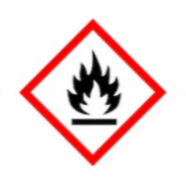 300 mlVhodné pro každodenní hygienu koček, psů a štěňat, zcela bez použití vody. Respektuje přirozené pH vašeho domácího mazlíčka. Vhodné pro časté mytí, pro všechny typy srsti.  Udržuje srst čistou, lesklou a voňavou.  Návod k použití: před použitím důkladně protřepejte. Vmasírujte pěnu do srsti až do úplného vstřebání. V případě nutnosti vysušte ručníkem a vyčešte nečistoty. Složení: Aqua, butane, isobutane, propane sodium lauroyl glutamate, 1,5-pentanediol, polysorbate 20, parfum, PEG-100 lanolin, cocamide DEA, hexyl cinnamal, linalool, hydroxyisohexyl 3-cyclohexene carboxaldehyde, citronellol, alpa-isomethyl ionone, limonene, benzyl cinnamate, geraniol, methylisotiazolinone, methylchloroisotiazolinoneBezpečnostní opatření: Nebezpečí: Extrémně hořlavý aerosol. Je-li nutná lékařská pomoc, mějte po ruce obal nebo štítek výrobku. Nestříkejte do otevřeného ohně nebo jiných zdrojů zapálení. Nepropichujte nebo nespalujte ani po použití. Chraňte před teplem, horkými povrchy, jiskrami, otevřeným ohněm a jinými zdroji zapálení. Zákaz kouření. Chraňte před slunečním zářením. Nevystavujte teplotě přesahující 50 °C/122 °F. Nádoba je pod tlakem: při zahřívání se může roztrhnout. Nevdechujte. Do sběrny odpadů/ k recyklaci odevzdávejte jen zcela vyprázdněná balení. Nestříkejte do očí a nepoužívejte na podrážděnou pokožku. Používejte pro účel, pro který je určený. Vyrobeno v Itálii. Uchovávejte v chladu a suchu. Uchovávejte mimo dohled a dosah dětí. Pouze pro zvířata.Veterinární přípravekTrvanlivost do:. Číslo šarže uvedeno na obale. Číslo schválení: 159-20/CDržitel rozhodnutí o schválení: Plaček s.r.o., Revoluční 1381, Poděbrady, Česká republika